Российская ФедерацияИркутская областьБоханский МуниципальнЫЙ районАДМИНИСТРАЦИЯПОСТАНОВЛЕНИЕМэр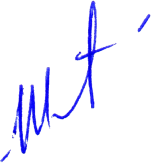 Боханского муниципального района Э.И. КоняевСостав комиссии по координации действий по борьбе с лесными пожарами на территории Боханского муниципального района Иркутской областиСостав комиссии по проведению проверки юридических и физических лиц, задействованных в тушении лесных пожаров (Лесопожарная станция 2-го типа с. Олонки Южного подразделения ОГАУ «Иркутская база авиационной и наземной охраны лесов»)План совместных мероприятий по обеспечению охраны лесов от пожаров в 2023 году на территории Боханского районаАлгоритм передачи информации по лесным пожарам, возникших на территории района в пожароопасный период 2023 годаСостав межведомственного оперативного штабаБоханского муниципального района22.02.2023г.№106О МЕРАХ ПО ОХРАНЕ ЛЕСОВ ОТ ПОЖАРОВ В 2023 ГОДУ НА ТЕРРИТОРИИ БОХАНСКОГО МУНИЦИПАЛЬНОГО РАЙОНАВ целях подготовки к пожароопасному периоду 2023 года и реализации мер по охране лесов от пожаров, в соответствии со статьями 51,53-53.8 Лесного кодекса Российской Федерации, статьей 11 Федерального закона от 21.12.1994 года №68-ФЗ «О защите населения и территорий от чрезвычайных ситуаций природного и техногенного характера», статьями 19, 30, 34, 37 Федерального закона от 21 декабря 1994 года №69-ФЗ «О пожарной безопасности», п.п.7, 7.1, 21 ч. 1 статьи 15 Федерального закона от 06.10.2003 года №131-ФЗ «Об общих принципах организации местного самоуправления в Российской Федерации», постановлением Правительства Российской Федерации от 16.09.2020 года №1479 «Об утверждении Правил противопожарного режима в Российской Федерации», с протоколом заседания КЧС и ПБ Боханского муниципального района от 15.02.2023 года №3, руководствуясь ч.1 ст.20 Устава Боханского муниципального района:ПОСТАНОВЛЯЮ:1.Утвердить состав комиссии по организации осуществления мер пожарной безопасности и тушения лесных пожаров в 2023 году на территории Боханского района (Приложение 1).2.Утвердить состав комиссии по проведению проверки юридических и физических лиц, задействованных в тушении лесных пожаров (Лесопожарная станция 2-го типа с. Олонки Южного подразделения ОГАУ «Иркутская база авиационной и наземной охраны лесов») (Приложение 2).3.Комиссии по проведению проверки юридических и физических лиц, задействованных в тушении лесных пожаров:3.1.Провести проверку Лесопожарной станции 2-го типа с. Олонки Южного подразделения ОГАУ «Иркутская база авиационной и наземной охраны лесов» (Крылова Л.В.), ООО «Лес Ресурс» (Резников М.И), ООО «Алисия» (Гергенова В.Н.), ИП «Сыромятников» (Сыромятников Д.Н.) и ИП «Артемцев А.А.» (Артемцев А.А.);3.2.Акт проверки представить председателю комиссии по предупреждению и ликвидации чрезвычайных ситуаций и обеспечению пожарной безопасности Боханского муниципального района (Коняев Э.И.) в срок до 10 марта 2023 года. 4.Утвердить План совместных мероприятий по обеспечению охраны лесов от пожаров в 2023 году на территории Боханского района (Приложение  3).5.Утвердить алгоритм передачи информации по лесным пожарам, возникших на территории района в пожароопасный период 2023 года (Приложение 4).6.На период установления особого противопожарного режима создать межведомственный оперативный штаб (Приложение 5)7.Рекомендовать главам сельских поселений и руководителям организаций и учреждений различных форм собственности Боханского района в соответствии с законодательством:7.1.Осуществить переподготовку состава добровольных пожарных команд;7.2.Организовать профилактическую работу с гражданами и организациями по соблюдению ими требований пожарной безопасности, недопущению поджогов сухой травы, стерни, мусора;7.3.Осуществить подготовку и обеспечить содержание в готовности необходимых сил и средств, для защиты территорий, в случае возникновения чрезвычайных ситуаций (далее – ЧС), связанных с пожарами;7.4.При наступлении высокой пожарной опасности в лесах, более 2-х лесных пожаров в сутки, вводить на территории муниципальных образований особый противопожарный режим;7.5.Информировать население о введении на территории района режимов ограничивающих доступ в лесные массивы, с привлечением районной газеты «Сельская правда», с размещением информации на официальном сайте администрации Боханского муниципального района в сети Интернет и использованием системы громкого речевого уличного оповещения населения;7.6.При установлении особого противопожарного режима провести комплекс агитационно-профилактических мероприятий (листовки, беседы), направленных на снижение пожаров.7.7.При введении на территории района или сельского поселения режима ограничивающего доступ населения и техники в леса принять участие в организации контрольно-пропускных постов на дорогах, ведущих в лесные массивы;7.8.Провести мероприятия по созданию (обновлению) противопожарных минерализованных полос шириной не менее 0,5 метра по периметру объектов находящихся в собственности и населенных пунктов, с целью предотвращения перехода лесного пожара на здания, сооружения, социальные объекты и жилые дома.8.Рекомендовать территориальному управлению Министерства лесного комплекса Иркутской области по Кировскому лесничеству (Мамонцев Н.В.) совместно с МО МВД России «Боханский» (Иванов Ю.Л.), отделом по делам ГОЧС администрации муниципального образования «Боханский район» (Кабанов С.В); 44 ПСЧ (1 разряда, по охране п. Бохан) 2 ПСО ФПС ГПС (1разряда, п. Усть-Ордынский) ГУ МЧС России по Иркутской области (далее - 44 ПСЧ) (Бураев А.А.); отделом надзорной деятельности и ПР по У-ОБО и Ольхонскому району УНД и ПР ГУ МЧС России по Иркутской области (далее – ОНД по У-ОБО) (Сахаров С.А.); Лесопожарная станция 2-го типа с. Олонки Южного подразделения ОГАУ «Иркутская база авиационной и наземной охраны лесов» (Крылова Л.В.):8.1.Разработать и реализовать комплекс агитационно-профилактических и пропагандистских мер, направленных на привлечение граждан и широких слоев общественности к проблеме пожарной безопасности в лесах и опубликованием информации в районной газете «Сельская правда», с размещением информации на официальном сайте администрации Боханского муниципального района в сети Интернет, а также с использованием системы громкого речевого уличного оповещения населения8.2.Обеспечить проведение необходимого комплекса организационно-технических мероприятий, направленных на усиление охраны лесов от пожаров;8.3.Принять необходимые меры по своевременному обнаружению и ликвидации возникающих лесных пожаров, привлекать в установленном порядке для тушения специализированные лесопожарные службы, лесопользователей и организации, задействованные в Плане тушения лесных пожаров 2023 года на территории Боханского района, утвержденного министром лесного комплекса Иркутской области;8.4.В период чрезвычайной пожарной опасности обеспечить координацию действий всех организаций, привлекаемых для тушения лесных пожаров независимо от их организационно-правовой формы.9.Рекомендовать МО МВД России «Боханский» (Иванов Ю.Л.) совместно с территориальным управлением Министерства лесного комплекса Иркутской области по Кировскому лесничеству (Мамонцев Н.В.) организовать оперативные группы из числа работников внутренних дел и государственных лесных инспекторов для выявления виновных лиц возникновения лесных пожаров и привлечения их к ответственности.10.МКУ Управление образования муниципального образования «Боханский район» (Буяева Л.С.):10.1.в срок до 28 апреля 2023 года в общеобразовательных учреждениях, с учащимися и персоналом провести занятия по изучению мер пожарной безопасности в быту и местах отдыха;10.2.с наступлением оздоровительного сезона провести занятия по изучению мер пожарной безопасности в быту и местах отдыха в детском оздоровительном лагере «Чайка», а также провести тренировки по эвакуации детей из летнего оздоровительного лагеря «Чайка».11.Начальнику отдела сельского хозяйства администрации Боханского муниципального района (Александров А.Г.):11.1.Провести заседание с руководителями сельскохозяйственных предприятий района, где ознакомить под роспись с постановлением Правительства Российской Федерации от 07.10.2020 года №1614 «Об утверждении правил пожарной безопасности в лесах», протокол заседания и лист ознакомления предоставить председателю КЧС и ПБ Боханского муниципального района в срок до 31 марта 2023 года.11.2.Довести до органов государственной власти, органов местного самоуправления, учреждений, организаций, юридических лиц независимо от их организационно-правовых форм и форм собственности, крестьянских (фермерских) хозяйств, общественных объединений, индивидуальных предпринимателей, должностных лиц, граждан Российской Федерации, иностранных граждан, лиц без гражданства, владеющих, пользующиеся и (или) распоряжающиеся территорией, прилегающей к лесу, в период со дня схода снежного покрова до установления устойчивой дождливой осенней погоды или образования снежного покрова обеспечивают ее очистку от сухой травянистой растительности, пожнивных остатков, валежника, порубочных остатков, мусора и других горючих материалов на полосе шириной не менее 10 метров от леса либо отделяют лес противопожарной минерализованной полосой шириной не менее 0,5 метра или иным противопожарным барьером.11.3.До начала пожароопасного периода разработать и организовать совместно с ОНД по У-ОБО выполнение мероприятий по предотвращению неконтролируемых сельскохозяйственных палов на земельных участках, непосредственно примыкающих к лесам, при необходимости с привлечением сотрудников ТУ МЛК Иркутской области по Кировскому лесничеству.12.Рекомендовать начальнику Александровского участка                                                                                                                                                                             филиала «Иркутский» ОАО «Дорожная служба Иркутской области» (Мутуков А.П.):12.1.Запретить выжигание сухой травянистой растительности, разводить костры, сжигать хворост, порубочные остатки и горючие материалы, а также оставлять сухостойные деревья и кустарники в полосах отвода автомобильных дорог;12.2.Определить места сбора и вывоза сухостоя, валежника, порубочных остатков, древесных и иных отходов древесины.13.Рекомендовать начальнику Осинского РЭС филиал ОАО «Иркутская электросетевая компания» ВЭС (Бондарев С.А.) обеспечить недопущение захламления просек линий электропередач, а также организовать обустройство минерализованных полос возле опор линий электропередач.14.На период действия особого противопожарного режима и режима функционирования «Чрезвычайная ситуация», запретить всем предприятиям любой формы собственности утилизацию отходов лесопереработки, а также твердых коммунальных отходов, путем сжигания.15.Рекомендовать арендаторам лесных участков (Резников М.И., Гергенова В.Н., Сыромятников Д.Н., Артемцев А.А.) и Лесопожарная станция 2-го типа с. Олонки Южного подразделения ОГАУ «Иркутская база авиационной и наземной охраны лесов» (Крылова Л.В.):15.1.До наступления пожароопасного периода провести вакцинацию от клещевого энцефалита лицам задействованных в тушении лесных пожаров, согласно Плана тушения пожаров;15.2.До начала пожароопасного периода подготовить технику и таборное имущество, согласно проектов освоения лесов.16.Постановление вступает в силу со дня подписания, подлежит официальному опубликованию в районной газете «Сельская правда» и размещению на официальном сайте администрации Боханского муниципального района в сети Интернет.17.Контроль исполнения настоящего постановления возложить на первого заместителя мэра Боханского муниципального района (Рогулькин Е.Б.).Подготовил:Начальник отдела по делам ГОЧСС.В. КабановСогласовано:Первый заместитель мэраЕ.Б. РогулькинРуководитель аппаратаМ.В. ВахрамееваНачальник отдела информационных технологийА.М. БарлуковНачальник ТУ МЛК Иркутской области по Кировскому лесничествуН.В. МамонцевНачальник отделения ОНД и ПР по У-ОБО УНД и ПР ГУ МЧС России по Иркутской области В.В. ЯновскийЗаместитель начальника отдела - начальник полиции МО МВД России «Боханский»Ю.Л. ИвановНачальник 44 ПСЧ (1 разряда, по охране п. Бохан) 2 ПСО ФПС ГПС (1 разряда, п. Усть-Ордынский) ГУ МЧС России по Иркутской областиА.А. БураевЗаместитель мэра по социальным вопросамЧ.П. ФедороваНачальник Осинского РЭС филиала ОАО «Иркутская электросетевая компания» ВЭСС.А. БондаревНачальник юридического отделаН.А. ШохоноваПриложение 1к постановлениюадминистрации муниципального образования «Боханский район»Приложение 1к постановлениюадминистрации муниципального образования «Боханский район»Приложение 1к постановлениюадминистрации муниципального образования «Боханский район»Приложение 1к постановлениюадминистрации муниципального образования «Боханский район»Приложение 1к постановлениюадминистрации муниципального образования «Боханский район»от22.02.2023г.№106№ п/пФамилия, Имя, ОтчествоДолжностьПредседатель комиссии:Председатель комиссии:Председатель комиссии:1.ЯновскийВладимир ВикторовичНачальник отделения ОНД и ПР по У-ОБО УНД и ПР ГУ МЧС России по Иркутской областиЗаместитель комиссии:Заместитель комиссии:Заместитель комиссии:2.МамонцевНиколай ВикторовичНачальник территориального управления Министерства лесного комплекса Иркутской области по Кировскому лесничествуЧлены комиссии:Члены комиссии:Члены комиссии:3.ГергеновИгорь МихайловичГлавный государственный инспектор Гостехнадзора по Боханскому району4.Кабанов Степан ВладимировичНачальник отдела по делам ГОЧС администрации муниципального образования «Боханский район»Приложение 2к постановлениюадминистрации муниципального образования «Боханский район»Приложение 2к постановлениюадминистрации муниципального образования «Боханский район»Приложение 2к постановлениюадминистрации муниципального образования «Боханский район»Приложение 2к постановлениюадминистрации муниципального образования «Боханский район»Приложение 2к постановлениюадминистрации муниципального образования «Боханский район»от22.02.2023г.№106№ п/пФамилия, Имя, ОтчествоДолжность1.ЯновскийВладимир ВикторовичНачальник отделения ОНД и ПР по У-ОБО УНД и ПР ГУ МЧС России по Иркутской области2.Губин Максим АндреевичЗаместитель начальника территориального управления Министерства лесного комплекса Иркутской области по Кировскому лесничеству3.ГергеновИгорь МихайловичГлавный государственный инспектор Гостехнадзора по Боханскому району4.Кабанов Степан ВладимировичНачальник отдела по делам ГОЧС администрации муниципального образования «Боханский район»5.Шантанова Ирина РомановнаПомощник прокурора Боханского районаПриложение 3к постановлениюадминистрации муниципального образования «Боханский район»Приложение 3к постановлениюадминистрации муниципального образования «Боханский район»Приложение 3к постановлениюадминистрации муниципального образования «Боханский район»Приложение 3к постановлениюадминистрации муниципального образования «Боханский район»Приложение 3к постановлениюадминистрации муниципального образования «Боханский район»от22.02.2023г.№106№ п/пМероприятияСроки исполненияОтветственныеисполнители1.Обеспечить соблюдение условий договоров аренды лесных участков арендаторами в части соблюдения требований охраны лесов от пожаров.В течениепожароопасногосезона.Арендаторы лесных участков.2.Провести проверку подготовки к пожароопасному сезону всех юридических и физических лиц, задействованных в планах тушения лесных пожаров. При этом обратить особое внимание на профессиональную подготовку личного состава лесопожарных команд, проведение обучения и инструктажей по технике безопасности, на состояние противопожарного оборудования и техники, наличие запасов ГСМ, продуктов питания, таборного имущества. Проконтролировать обеспеченность указанных команд спецодеждой, средствами индивидуальной и коллективной защиты, лесопожарным инвентарем, средствами связи.до 01.03.2023 годаКомиссия по проведению проверки юридических и физических лиц, задействованных в тушении лесных пожаров; ТУ МЛК ИО по Кировскому лесничеству;Лесопожарная станция 2-го типа с. Олонки Южного подразделения ОГАУ «Иркутская база авиационной и наземной охраны лесов»3.Обеспечить проведение проверок по соблюдению лицами, использующими леса, Правил пожарной безопасности в лесах. Лиц, виновных в нарушении требований Правил пожарной безопасности в лесах, привлекать к административной ответственности.В течение годаТУ МЛК ИО по Кировскому лесничеству;МО МВД России» Боханский»4.Провести практические занятия и тренировки по отработке тактики и технологий тушения лесных пожаров с привлечением лесопожарных формирований и Арендаторов лесных участков.В период схода снежного покрова.Лесопожарная станция 2-го типа с. Олонки Южного подразделения ОГАУ «Иркутская база авиационной и наземной охраны лесов»,Арендаторы лесных участков5.Совместно с администрацией района, органами МЧС обеспечить выполнение комплекса мероприятий по защите от лесных пожаров населенных пунктов, производственных объектов и противопожарному обустройству участков леса, непосредственно примыкающих к ним.До начала пожароопасного сезона.ТУ МЛК ИО по Кировскому лесничеству;44-ПСЧ;Главы СП6.Организовать переподготовку и обучение уполномоченных должностных лиц лесничеств по вопросам составления актов о лесных пожарах и порядке их передачи в территориальный отдел ОНД по У-ОБО.до 31.03. 2023 годаТУ МЛК ИО по Кировскому лесничеству7.Организовать переподготовку и обучение лесопожарных команд ЛПС по тактике и технологии тушения лесных пожаров, действиям в экстремальных ситуациях, технике безопасности при тушении лесных пожаров.до 31.03. 2023 годаЛесопожарная станция 2-го типа с. Олонки Южного подразделения ОГАУ «Иркутская база авиационной и наземной охраны лесов»,Арендаторы лесных участков8.Привести в готовность имеющихся лесопожарные станции, доукомплектовать их до норм обеспечения за счет технических средств, имеющихся в лесхозах.до 31.03. 2023 годаЛесопожарная станция 2-го типа с. Олонки Южного подразделения ОГАУ «Иркутская база авиационной и наземной охраны лесов»9.Разработать графики патрулирования маневренных групп в пожароопасный период 2023 года. до 31.03. 2023 годаТУ МЛК ИО по Кировскому лесничеству10.Создать запас ГСМ, продуктов питания, таборного имущества, средств связи и оповещения, и средств индивидуальной защиты.до 31.03. 2023 годаЛесопожарная станция 2-го типа с. Олонки Южного подразделения ОГАУ «Иркутская база авиационной и наземной охраны лесов»,Арендаторы лесных участков11.Обеспечить наймы временных диспетчеров на пожароопасный период 2023 года.До начала пожароопасного сезонаЛесопожарная станция 2-го типа с. Олонки Южного подразделения ОГАУ «Иркутская база авиационной и наземной охраны лесов»12.При наступлении высокой пожарной опасности в лесах, незамедлительно вносить в органы местного самоуправления предложения о введении соответствующего режима по ограничению доступа населения в леса. Информировать население о введении на территориях режимов ограничивающих доступ в лесные массивы.В течение пожароопасного сезонаТУ МЛК ИО по Кировскому лесничеству13.Организовать контроль по разработке и утверждению лесопользователями планов противопожарных мероприятий на 2023 год.до 31.03. 2023 годаТУ МЛК ИО по Кировскому лесничеству14.Разработать и реализовать комплекс агитационно-профилактических и пропагандистских мер, направленных на привлечение граждан и широких слоев общественности к проблеме борьбы с лесными пожарами с привлечением органов печати, радио.В течение годаТУ МЛК ИО по Кировскому лесничеству;Лесопожарная станция 2-го типа с. Олонки Южного подразделения ОГАУ «Иркутская база авиационной и наземной охраны лесов»,Арендаторы лесных участков, Главы сельских поселений15.Обеспечить своевременное и качественное выполнение противопожарных мероприятий в соответствии с доведенными объемами (устройство противопожарных барьеров, уход за противопожарными барьерами, строительство и ремонт дорог противопожарного назначения и др.).В течение годаАУ «Лесхоз Лесопожарная станция 2-го типа с. Олонки Южного подразделения ОГАУ «Иркутская база авиационной и наземной охраны лесов»,Арендаторы лесных участков16.Обеспечить проведение совещаний в соответствующих муниципальных образованиях по вопросу предупреждения возникновения лесных пожаров.До начала пожароопасного сезонаТУ МЛК ИО по Кировскому лесничествуПриложение 4к постановлениюадминистрации муниципального образования «Боханский район»Приложение 4к постановлениюадминистрации муниципального образования «Боханский район»Приложение 4к постановлениюадминистрации муниципального образования «Боханский район»Приложение 4к постановлениюадминистрации муниципального образования «Боханский район»Приложение 4к постановлениюадминистрации муниципального образования «Боханский район»от22.02.2023г.№106№ п/пСобытиеМероприятияОтветственный исполнительПримечание1.Лесной пожар, обнаруженный на территории районаДиспетчер ТУ МЛК ИО по Кировскому лесничеству, незамедлительно передает информацию об обнаружении лесного пожара оперативному дежурному МКУ «ЕДДС-112 МО «Боханский район»» (далее - ЕДДС) тел. 25-7-23, оперативному дежурному МО МВД России «Боханский» тел. 25-6-03 ТУ МЛК ИО по Кировскому лесничеству2.Передача информацииДиспетчер ТУ МЛК ИО по Кировскому лесничеству, передает информацию по лесному пожару в ЕДДС:- при обнаружении и регистрации;- локализации;- ликвидации.ТУ МЛК ИО по Кировскому лесничеству 3.При получении информации о лесном пожаре Оперативный дежурный ЕДДС незамедлительно передает сведения по лесному пожару:- мэру Боханского муниципального района;- первому заместителю мэра Боханского муниципального района;- ОНД по У-ОБО (25-9-11)- главе сельского поселения на территории, которого обнаружен лесной пожар;- старосте населенного пункта вблизи, которого обнаружен лесной пожар;- помощнику прокурора(25-9-69).Оперативный дежурный ЕДДС заносит сведения по лесному пожару в ведомость лесных пожаров. Заполненную ведомость лесных пожаров передает в прокуратуру Боханского района по E-mail: bokh@38.mailop.ru или по факсу 25-4-50.Оперативный дежурный ЕДДСДополнительная информация по лесному пожару находится у оперативного дежурного ЕДДСПриложение 5к постановлениюадминистрации муниципального образования «Боханский район»Приложение 5к постановлениюадминистрации муниципального образования «Боханский район»Приложение 5к постановлениюадминистрации муниципального образования «Боханский район»Приложение 5к постановлениюадминистрации муниципального образования «Боханский район»Приложение 5к постановлениюадминистрации муниципального образования «Боханский район»от22.02.2023г.№106№ п/пФамилия, Имя, ОтчествоДолжность1.КоняевЭдуард ИоновичМэр администрации Боханского муниципального района, председатель КЧС и ПБ2.РогулькинЕвгений БорисовичПервый заместитель мэра администрации Боханского муниципального района, заместитель председателя КЧС и ПБ3.ИвановВиталий ВасильевичЗаместитель мэра по ЖКХ администрации Боханского муниципального района, заместитель председателя КЧС и ПБ4.МамонцевНиколай ВикторовичНачальник территориального управления Министерства лесного комплекса Иркутской области по Кировскому лесничеству 5.КрыловаЛариса ВасильевнаЗаместитель начальника Лесопожарная станция 2-го типа с. Олонки Южного подразделения ОГАУ «Иркутская база авиационной и наземной охраны лесов»6.БураевАлексей АлександровичНачальник 44 ПСЧ (1 разряда, по охране п. Бохан) 2 ПСО ФПС ГПС (1разряда, п. Усть-Ордынский) ГУ МЧС России по Иркутской области, заместитель председателя КЧС и ПБ7.ИвановЮрий ЛеонидовичЗаместитель начальника отдела - начальник полиции МО МВД России «Боханский»8.Кабанов Степан ВладимировичНачальник отдела по делам ГОЧС администрации Боханского муниципального района9.СахаровСтепан АлександровичЗаместитель начальника ОНД и ПР по У-ОБО и Ольхонскому району УНД и ПР ГУ МЧС России по Иркутской области10.Позднякова Людмила ИвановнаГлава МО «Александровское»11.Сахьянов Леонид НиколаевичГлава МО «Бохан»12.ТкачАлександр СергеевичГлава МО «Буреть»13.ПушкареваТатьяна СергеевнаГлава МО «Казачье»14.Артанов Владимир НиколаевичГлава МО «Каменка»15.Баханова Лина ВладимировнаГлава МО «Новая Ида»16.НефедьевСергей НиколаевичГлава МО «Олонки»17.СередкинаИрина АлексеевнаГлава МО «Середкино»18.ТаряшиновАлексей МихайловичГлава МО «Тараса»19.Скоробогатова Мари++на ВладимировнаГлава МО «Тихоновка»20.Багайников Владимир АлексеевичГлава МО «Укыр»21.БарлуковВасилий АпполоновичГлава МО «Хохорск»22ХанхареевДмитрий ИльичГлава МО «Шаралдай»